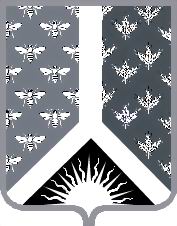 Кемеровская областьНовокузнецкий муниципальный районАдминистрация Новокузнецкого муниципального районаПОСТАНОВЛЕНИЕот 16.11.2020 № 211г. НовокузнецкО внесении изменений в постановление администрации Новокузнецкого муниципального района от 27.05.2019 № 90 «Об утверждении примерного Положения об оплате труда работников управления образования администрации Новокузнецкого муниципального района»Руководствуясь   постановлением   Правительства    Кемеровской  области – Кузбасса от 13.12.2019 № 715 «Об увеличении фонда оплаты труда некоторых категорий работников государственных учреждений Кемеровской области - Кузбасса», статьей 40 Устава муниципального образования «Новокузнецкий муниципальный район»:1. Внести   в    постановление    администрации   Новокузнецкого   муниципального района от 27.05.2019 № 90 «Об утверждении примерного Положения об оплате труда работников управления образования администрации Новокузнецкого муниципального района» (далее - постановление) следующие изменения:1.1. Дополнить приложение «Примерное Положение об оплате труда работников управления образования администрации Новокузнецкого муниципального района» к постановлению пунктом 1.2 следующего содержания:«1.2. Увеличение (индексация) окладов (должностных окладов), ставок заработной платы и выплат стимулирующего характера производится путем внесения изменений в примерное Положение или издания отдельного нормативного правового акта администрации Новокузнецкого муниципального района.».1.2. Пункт 3.7 приложения «Примерное Положение об оплате труда работников управления образования администрации Новокузнецкого муниципального района» к постановлению изложить в новой редакции:«3.7. Заработная плата работников управления образования рассчитывается по формуле: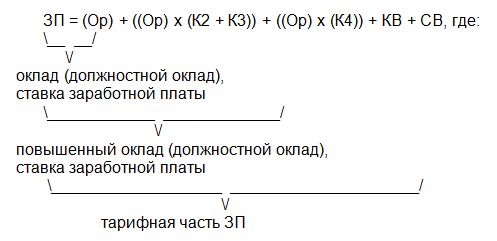 при этом Ор = О x К1;ЗП - заработная плата работника, рубли;О - минимальный размер оклада по ПКГ, рубли;Ор - оклад (должностной оклад), ставка заработной платы, рубли;К1 - повышающий коэффициент к окладу (должностному окладу), ставке заработной платы по занимаемой должности;К2 - повышающий коэффициент к окладу (должностному окладу), ставке заработной платы за специфику учреждения;К3 - повышающий коэффициент к окладу (должностному окладу), ставке заработной платы за ученую степень, почетное звание (учитывая специфику отрасли);К4 - персональный повышающий коэффициент к окладу (должностному окладу), ставке заработной платы;КВ - компенсационные выплаты работнику, рубли;СВ - стимулирующие выплаты работнику, рубли.».1.3. Приложение «Оклады по профессиональным квалификационным группам общеотраслевых должностей руководителей, специалистов» к примерному Положению об оплате труда работников управления образования администрации Новокузнецкого муниципального района изложить в новой редакции, согласно приложению к настоящему постановлению.2. Опубликовать настоящее постановление в Новокузнецкой районной газете «Сельские вести»   и    разместить     на     официальном     сайте    муниципального образования    «Новокузнецкий    муниципальный    район»    www.admnkr.ru   в информационно-телекоммуникационной сети «Интернет».3. Настоящее постановление вступает в силу со дня, следующего за днем его официального опубликования, и распространяет свое действие на правоотношения, возникшие с 01.01.2020.4. Контроль    за    исполнением    настоящего   постановления   возложить   на заместителя главы Новокузнецкого муниципального района по социальным вопросам Т.Н. Колокольцову.                                           Глава Новокузнецкого муниципального района			                               А.В. ШарнинПриложение к постановлению администрацииНовокузнецкого муниципального районаот 16.11.2020 № 211.Приложение к примерному Положению об оплате труда работников управления образованияадминистрации Новокузнецкого муниципального районаОкладыпо профессиональным квалификационным группам общеотраслевыхдолжностей руководителей, специалистов.Заместитель главы Новокузнецкого муниципального района по социальным вопросам                                        Т. Н. КолокольцоваПрофессио-нальная квалифика-ционная группаДолжности, отнесенные к профессиональной квалификационной группеОклад по профессиональ-ной квалифика-ционной группе, рублейПовышающий коэффициентОклад, должно-стной (оклад), рублейПрофессиональная квалификационная группа первого уровняПрофессиональная квалификационная группа первого уровня22111-й квалифика-ционный уровеньСекретарь (высшее образование, стаж работы от 1 года)2,68495936Профессиональная квалификационная группа третьего уровняПрофессиональная квалификационная группа третьего уровня26991-й квалифика-ционный уровеньСпециалист по кадрам (высшее образование, стаж работы от 1 года);Юрист (высшее профессиональное образование)2,19962,9069593678454-й квалифика-ционный уровеньВедущий специалист (высшее образование, стаж работы от 1 года)2,199659365-й квалифика-ционный уровеньГлавный специалист (высшее образование, стаж работы от 1 года)Заместитель главного бухгалтера (высшее профессиональное образование, стаж работы от 3 лет)2,90694,0069784510814Профессиональная квалификационная группа четвертого уровняПрофессиональная квалификационная группа четвертого уровня31141-й квалифика-ционный уровеньНачальник отдела (высшее образование, стаж работы от 3 лет)3,472610814